To the administrator Barnekreft Biobankv. hd. Lars o. Baumbusch or Monica C. Munthe-KaasDepartment of Pediatric Research
Division of Paediatric and Adolescent Medicine
Oslo University Hospital RikshospitaletP. O. Box 4950 NydalenN-0424 OsloNorway Send to: baum@rr-research.no GENERAL INFORMATIONAPPLICATION FOR BIOLOGICAL MATERIAL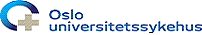 Application for access to material and data of the barnekreft biobank (BKBB) vs 1.61 (08.2017)1. PROJECT TITLE (Both in English and Norwegian)1. PROJECT TITLE (Both in English and Norwegian)1. PROJECT TITLE (Both in English and Norwegian)1. PROJECT TITLE (Both in English and Norwegian)1. PROJECT TITLE (Both in English and Norwegian)1. PROJECT TITLE (Both in English and Norwegian)1. PROJECT TITLE (Both in English and Norwegian)1. PROJECT TITLE (Both in English and Norwegian)1. PROJECT TITLE (Both in English and Norwegian)1. PROJECT TITLE (Both in English and Norwegian)1. PROJECT TITLE (Both in English and Norwegian)1. PROJECT TITLE (Both in English and Norwegian)English: Norwegian:      English: Norwegian:      English: Norwegian:      English: Norwegian:      English: Norwegian:      English: Norwegian:      English: Norwegian:      English: Norwegian:      English: Norwegian:      English: Norwegian:      English: Norwegian:      English: Norwegian:      2. PRINCIPAL INVESTIGATOR (PI) 2. PRINCIPAL INVESTIGATOR (PI) 2. PRINCIPAL INVESTIGATOR (PI) 2. PRINCIPAL INVESTIGATOR (PI) 2. PRINCIPAL INVESTIGATOR (PI) 2. PRINCIPAL INVESTIGATOR (PI) 2. PRINCIPAL INVESTIGATOR (PI) 2. PRINCIPAL INVESTIGATOR (PI) 2. PRINCIPAL INVESTIGATOR (PI) 2. PRINCIPAL INVESTIGATOR (PI) 2. PRINCIPAL INVESTIGATOR (PI) 2. PRINCIPAL INVESTIGATOR (PI) Name:  Name:  Name:  Name:  Name:  Name:  Name:  Name:  Name:  Name:  Position / Academic degree: Position / Academic degree: Institution:  Institution:  Institution:  Institution:  Institution:  Institution:  Institution:  Institution:  Institution:  Institution:  Institution:  Institution:  Department/Institute:  Department/Institute:  Department/Institute:  Department/Institute:  Department/Institute:  Department/Institute:  Department/Institute:  Department/Institute:  Department/Institute:  Department/Institute:  Department/Institute:  Department/Institute:  Address:  Address:  Address:  Address:  Address:  Address:  Address:  Address:  Address:  Address:  Address:  Address:  Postcode:  Postcode:  Postcode:  City: City: City: Country: Country: Country: Country: Country: Country: Telephone:  Telephone:  Mobile/Cell: Mobile/Cell: Mobile/Cell: E-mail :  E-mail :  E-mail :  E-mail :  E-mail :  E-mail :  E-mail :  3. MASTER, Ph.D or POST DOC PROJECT (only if relevant for application)3. MASTER, Ph.D or POST DOC PROJECT (only if relevant for application)3. MASTER, Ph.D or POST DOC PROJECT (only if relevant for application)3. MASTER, Ph.D or POST DOC PROJECT (only if relevant for application)3. MASTER, Ph.D or POST DOC PROJECT (only if relevant for application)3. MASTER, Ph.D or POST DOC PROJECT (only if relevant for application)3. MASTER, Ph.D or POST DOC PROJECT (only if relevant for application)3. MASTER, Ph.D or POST DOC PROJECT (only if relevant for application)3. MASTER, Ph.D or POST DOC PROJECT (only if relevant for application)3. MASTER, Ph.D or POST DOC PROJECT (only if relevant for application)3. MASTER, Ph.D or POST DOC PROJECT (only if relevant for application)3. MASTER, Ph.D or POST DOC PROJECT (only if relevant for application)Name of student: unknown at present dateName of student: unknown at present dateName of student: unknown at present dateName of student: unknown at present dateName of student: unknown at present dateName of student: unknown at present dateName of student: unknown at present dateName of student: unknown at present dateMaster, PhD, Post Doc:Master, PhD, Post Doc:Master, PhD, Post Doc:Master, PhD, Post Doc:Place of study (University /Institution):      Place of study (University /Institution):      Place of study (University /Institution):      Place of study (University /Institution):      Place of study (University /Institution):      Place of study (University /Institution):      Place of study (University /Institution):      Place of study (University /Institution):      Place of study (University /Institution):      Place of study (University /Institution):      Place of study (University /Institution):      Place of study (University /Institution):      Department/Institute:      Department/Institute:      Department/Institute:      Department/Institute:      Department/Institute:      Department/Institute:      Department/Institute:      Department/Institute:      Department/Institute:      Department/Institute:      Department/Institute:      Department/Institute:      Address:      Address:      Address:      Address:      Address:      Address:      Address:      Address:      Address:      Address:      Address:      Address:      Postcode:       Postcode:       Postcode:       City:      City:      City:      Country:       Country:       Country:       Country:       Country:       Country:       Telephone:      Telephone:      Mobile/Cell:      Mobile/Cell:      Mobile/Cell:      E-mail:E-mail:E-mail:E-mail:E-mail:E-mail:E-mail:4. COLLABORATORS One Norwegian collaborator from the advisory board is compulsory when the PI is from abroad4. COLLABORATORS One Norwegian collaborator from the advisory board is compulsory when the PI is from abroad4. COLLABORATORS One Norwegian collaborator from the advisory board is compulsory when the PI is from abroad4. COLLABORATORS One Norwegian collaborator from the advisory board is compulsory when the PI is from abroad4. COLLABORATORS One Norwegian collaborator from the advisory board is compulsory when the PI is from abroad4. COLLABORATORS One Norwegian collaborator from the advisory board is compulsory when the PI is from abroad4. COLLABORATORS One Norwegian collaborator from the advisory board is compulsory when the PI is from abroad4. COLLABORATORS One Norwegian collaborator from the advisory board is compulsory when the PI is from abroad4. COLLABORATORS One Norwegian collaborator from the advisory board is compulsory when the PI is from abroad4. COLLABORATORS One Norwegian collaborator from the advisory board is compulsory when the PI is from abroad4. COLLABORATORS One Norwegian collaborator from the advisory board is compulsory when the PI is from abroad4. COLLABORATORS One Norwegian collaborator from the advisory board is compulsory when the PI is from abroadName:Position:Position:Position:Institution:Institution:Institution:Telephone:Telephone:Email address:  Email address:  Data access? (Yes/No)5. PROJECT DESCRIPTION 5. PROJECT DESCRIPTION 5. PROJECT DESCRIPTION 5. PROJECT DESCRIPTION A) Project summary(maximum 4000 characters)B) Objectives (maximum 1500 characters)C) REK-application status  (planned, sent, provided)Number and date of permission (A copy of the REK approval must be included to the application)D) Keywords (3-8 descriptive keywords) E) Research timetableProject start (ddmmyyyy): Project end (ddmmyyyy): Comments:      6. FUNDING6. FUNDING6. FUNDINGPlease give details on how the project will be funded     Please give details on how the project will be funded     Please give details on how the project will be funded     7. FURTHER INFORMATION 7. FURTHER INFORMATION 7. FURTHER INFORMATION 8. ADDITIONAL REGULATORY REQUIREMENTS 8. ADDITIONAL REGULATORY REQUIREMENTS 8. ADDITIONAL REGULATORY REQUIREMENTS A)  Was the project established prior to the establishment of the BKBB?A)  Was the project established prior to the establishment of the BKBB?B) BKBB registry. Do you need access to data sources?B) BKBB registry. Do you need access to data sources?C) Specify, which data do you need from the BKBB registry (e.g. age, diagnosis, other)C) Specify, which data do you need from the BKBB registry (e.g. age, diagnosis, other)D) Is approved (by institution) and responsible data storage provided at the users’ institution?D) Is approved (by institution) and responsible data storage provided at the users’ institution?E) Are there any plans to transfer biological material to laboratories outside Norway?E) Are there any plans to transfer biological material to laboratories outside Norway?9. Further PERMISSIONS FROM  REGULATORY BODIES9. Further PERMISSIONS FROM  REGULATORY BODIES9. Further PERMISSIONS FROM  REGULATORY BODIESA) Does the project require an extension of existing approval from REK?(Yes, is provided/Yes, will forwarded/No, not necessary-why)B) Are permissions required from other data owners or sources? (e.g. Kreftregisteret, SLV, Rikstrygdeverket, SSB)C) Further information regarding permissionsD) Will data generated in the project be submitted back to the BKBB?10. BIOLOGICAL MATERIAL and ANALYSES 10. BIOLOGICAL MATERIAL and ANALYSES A) Describe the required type biological specimens (Whole blood, serum, plasma, DNA, RNA, protein, others)B) Describe the required amount of material per sampleC) Give the planned number of samples required (if possible including statistical power calculations)D) What will be done with left over’s from the analysis?E)  Analytical laboratory. Are the experiments performed in the lab of the applicant or by a third party (core facility, commercial, or other)(Please give details of the laboratory where analysis will be carried out).F) Laboratory documentation of the analytical methods (SOPs)G) Other information?11. FURTHER INFROMATION AND ATTACHMENTS11. FURTHER INFROMATION AND ATTACHMENTSIs this a novel project and has not been submitted to the BKBB previously?Is there an on-going scientific collaboration with other members of board of the BKBB or is there an intention to establish such a collaboration?Is funding provided to perform the experiments or is the project in the phase applying for funding? Are resources available to cover for shipment and sampling handling?Submission dateSignature of the PI